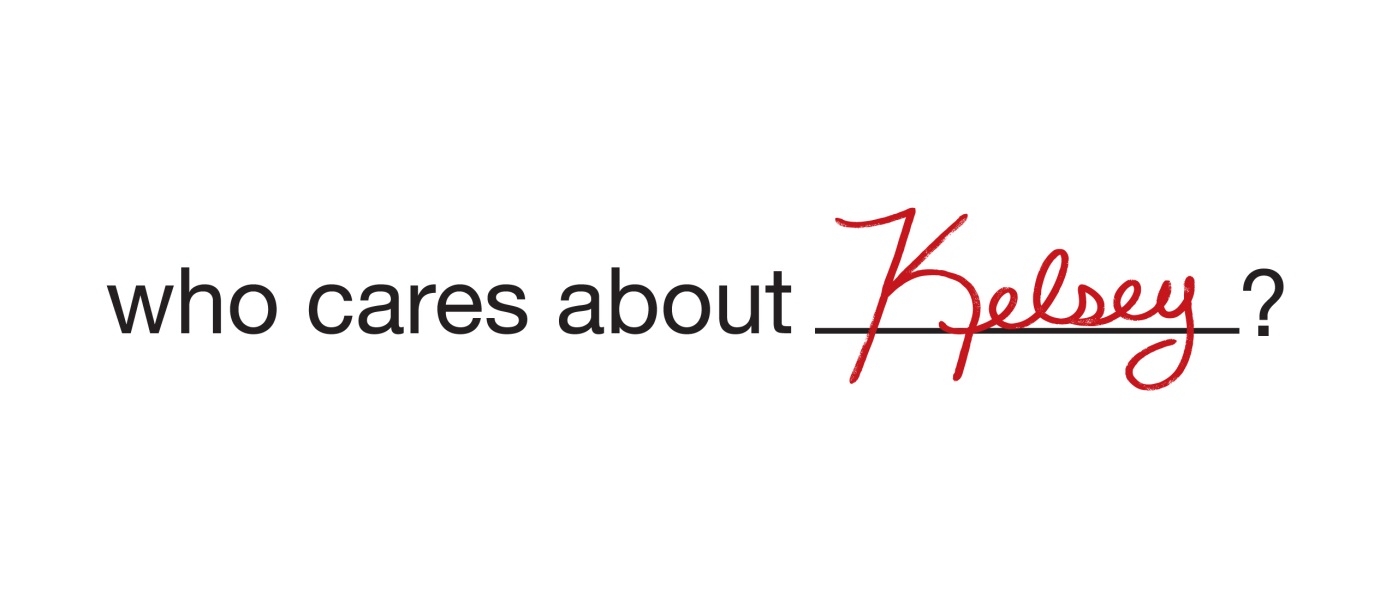 Mailing List Sign-up SheetMailing List Sign-up SheetMailing List Sign-up SheetNameOrganizationEmail